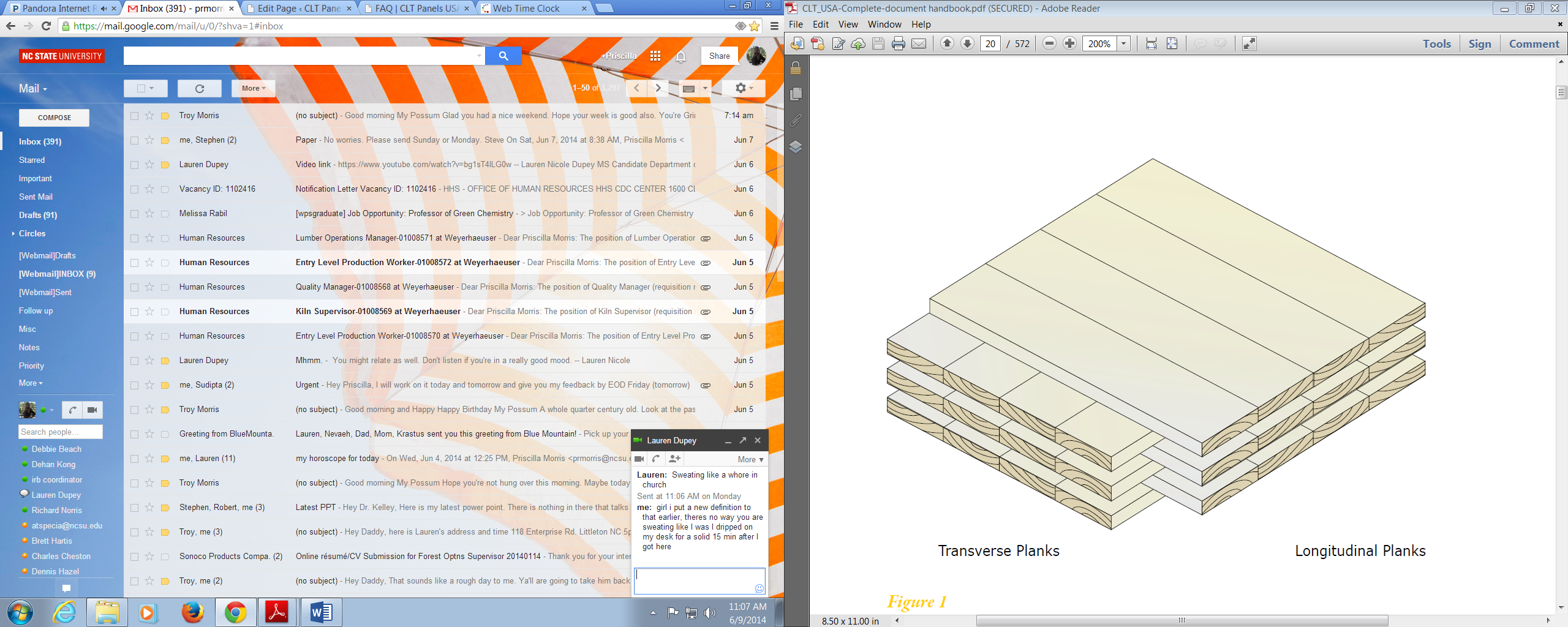 Figure 1. CLT Panel Configuration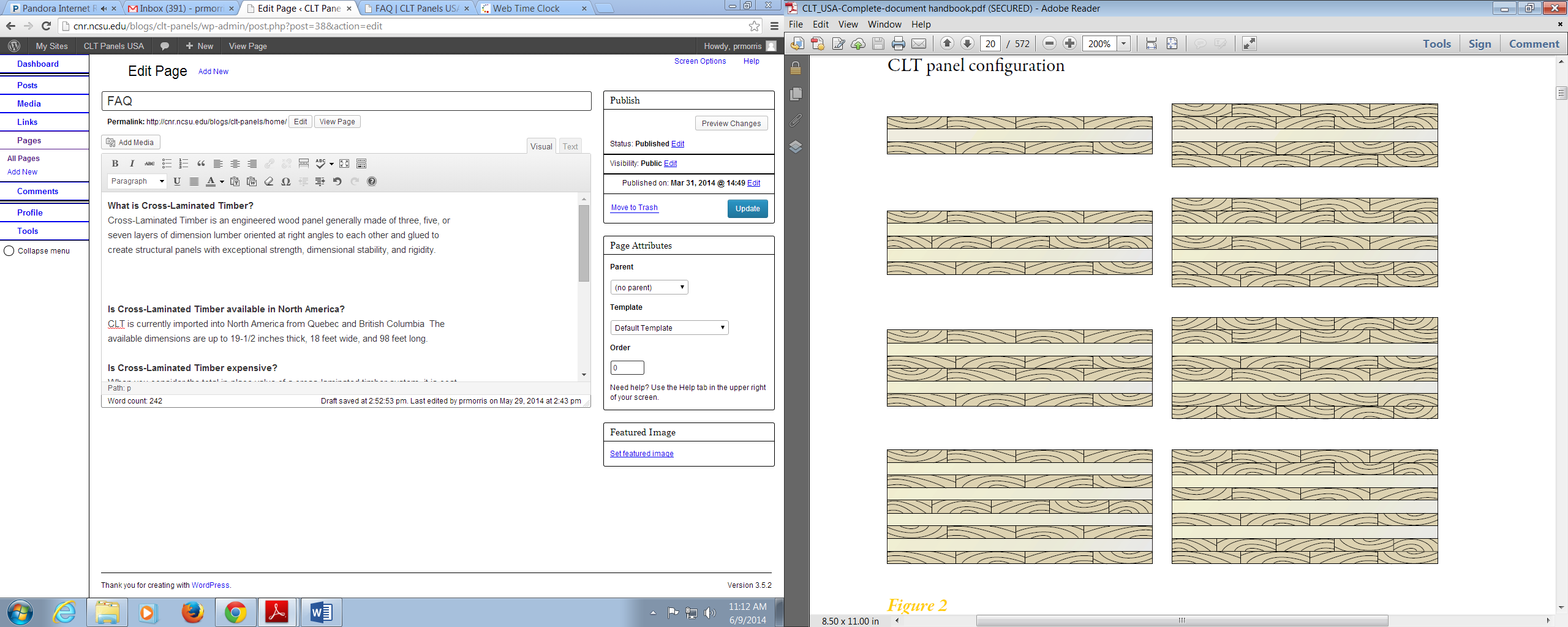 Figure 2. CLT Panel Cross SectionsKaracabeyli, E. (2013). Introduction. CLT handbook: cross-laminated timber (U.S. ed., ). Pointe-Claire, Quebec Canada: FP Innovations.